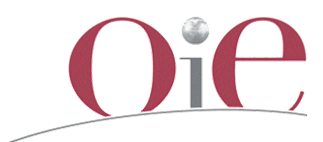 AMR-VPD/CFT2021/01Document D: FINANCIAL OFFERDetailed cost profiles will need to be country specific supporting viable and sustainable national-level M&E frameworks. The financial offer should be provided in EURO and quoted free of all duties, taxes and other charges, excluding VAT. It is requested that quote rates are appropriately aligned with rates associated with the non-profit industry. The OIE is categorised as an international organisation and it is expected that the reduced ranges quoted in the response reflect the organization’s classification.  Note: The overall cost based on the proposed schedule of work must include travel, meals, accommodation and all travel-related costs (visa etc.).DeliverablesCost (in EUR) 
free of all duties, taxes and other charges, excluding VAT.Technical Assistance: for five of the MPTF Countries and/or other LMICs have M&E Systems in place and are using the data to produce an annual AMR NAP implementation progress report. Technical Assistance to a minimum of 11 countries receiving AMR MPTF Grants having access to remote advice on a call down basis, including access to E- learning tools on development and deployment of NAP M&E frameworks based on the tripartite guidance documents.coordinated multisectoral forum for M&E practitioners from countries and Tripartite agenciesOverall cost :